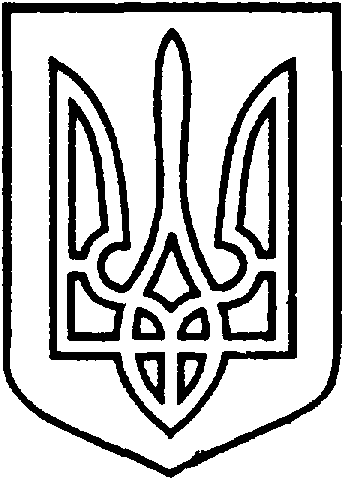 СЄВЄРОДОНЕЦЬКА МІСЬКА ВІЙСЬКОВО-ЦИВІЛЬНА АДМІНІСТРАЦІЯ  СЄВЄРОДОНЕЦЬКОГО РАЙОНУ  ЛУГАНСЬКОЇ  ОБЛАСТІРОЗПОРЯДЖЕННЯкерівника Сєвєродонецької міської  військово-цивільної адміністрації 03 березня  2021  року                                                              № 15     Про перейменування Відділу освіти Військово-цивільної адміністрації міста Сєвєродонецьк Луганської області в Управління освіти Сєвєродонецької міської військово-цивільної адміністрації Сєвєродонецького району Луганської області	Керуючись ст. 57 Господарського кодексу України, Законами України «Про військово-цивільні адміністрації», «Про місцеве самоврядування в Україні», «Про службу в органах місцевого самоврядування», п. 133.4 ст. 133 Податкового кодексу України,  враховуючи Укази Президента України № 62/2021 від 19.02.2021 року «Про утворення та реорганізацію  військово-цивільних адміністрацій у Луганській області», № 297/2020 від 28.07.2020 року «Про утворення військово-цивільної адміністрації», Постанову Верховної ради України від 17.07.2020 року № 807-ІХ «Про утворення та ліквідацію районів», Постанову Кабінету Міністрів України від 13.07.2016 року № 440 «Про затвердження порядку ведення Реєстру неприбуткових установ та організацій до Реєстру та виключення з Реєстру», тимчасово на період здійснення повноважень Військово-цивільної адміністрації Сєвєродонецького району Луганської області,  ЗОБОВ'ЯЗУЮ:Перейменувати Відділ освіти Військово-цивільної адміністрації міста Сєвєродонецьк Луганської області в Управління освіти Сєвєродонецької міської військово-цивільної адміністрації Сєвєродонецького району Луганської області.Затвердити Положення про Управління освіти Сєвєродонецької міської військово-цивільної адміністрації Сєвєродонецького району Луганської області (додаток).Дане розпорядження підлягає оприлюдненню.Контроль за виконанням даного розпорядження залишаю за собою.Керівник Сєвєродонецької міськоївійськово-цивільної адміністрації  		                Олександр СТРЮК 